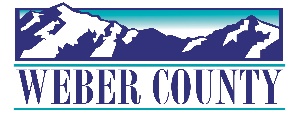 **AMENDED*PUBLIC NOTICE is hereby given that the Board of Commissioners of Weber County, Utah will hold a regular commission meeting in the Commission Chambers at 2380 Washington Blvd., Ogden, Utah, on Tuesday, March 29, 2022, commencing at 10:00 a.m. This meeting is also available by Zoom: link- https://zoom.us/j/98286152984?pwd=TEZicTNvLzlTdWQ3Sk0yaDBvR3p2UT09Meeting ID: 982 8615 2984Passcode: 106808Phone- 1(312)626-6799The agenda for the meeting consists of the following:Welcome- Commissioner JenkinsB. 	Pledge of Allegiance- Ashton WilsonC.	Invocation- Duncan OlsenD.	Thought of the Day- Commissioner HarveyE. 	Presentation		Payment in Lieu of Taxes (PILT) – Utah Division of Wildlife Resources: Ben Nadolski F.	Consent Items-1.	Request for approval of warrants #5286 – 5322, #466716 – 466962, and #163 in the amount of $687,519.00.2. 	Request for approval of purchase orders in the amount of $249,116.14.3.	Request for approval of minutes for the meeting held on March 22, 2022.4.	Request for approval of Weber County policy 2-500.5.	Request to sell a part of surplus property identified as Parcel #05-112-0051, which was surplused on 12/21/2021. 6.	Request for approval of a contract by and between Weber County and Great Basin Antique Farm Machinery to display antique tractors during the 2022 Weber County Fair.7.	Request for approval of a contract by and between Weber County and Ryan Cummins to judge the Jr. Livestock Shows at the 2022 Weber County Fair.8.	Request for approval of a contract by and between Weber County and Rich Holmgren to auctioneer the 2022 Weber County Fair Jr. Livestock Auction.9.	Request for approval of a contract by and between Weber County and Brent Kelly to auctioneer the 2022 Weber County Fair Jr. Livestock Auction.10.	Request for approval of a contract by and between Weber County and Matt Drake to MC the 2022 Weber County Fair.11.	Request for approval of a contract by and between Weber County and Fremont High School to celebrate graduation.12.	Request for approval of a contract by and between Weber County and Fremont High School’s National Honor Society to clean and sanitize tables during the 2022 Weber County Fair.13.	Request for approval of a contract by and between Weber County and Weber School District for the following events:		MESA Day event		WSD Iron Kid Competition		STEM Olympiad14.	Request for approval of a contract by and between Weber County and Utah State University Extension Weber County for a livestock show for Weber County FFA and 4-H youth.15.	Request for approval of a Memorandum of Understanding by and between Weber County Sheriff’s Office and Utah Department of Human Services Division of Juvenile Justice Services to allow patrolling at the Weber Valley Juvenile Detention with UAV’s for security and safety reasons. 16.	Request for approval of a contract by and between Off Duty Management requesting law enforcement services such as traffic control and security for their events and projects.17.	Request for approval of new business licenses. G.	Action Item-1.	Request for approval of a resolution appointing members to the GRAMA Appeals Board.	Presenter: Stacy Skeen2.	Request for approval of an Interlocal Agreement by and between Weber County and the Ogden City Redevelopment Agency for Flagship CRA project. 	Presenter: Stephanie Russell3.	Request for approval of a first reading of an Ordinance of the County Commissioners of Weber County amending the fee schedule for the Weber County Sheriff’s Office. Presenter: Chief Aaron Perry 4.	Request for approval of a contract by and between Weber County and Wooden Creations to perform wooden carvings throughout each day of the 2022 Weber County Fair. 	Presenter: Ashton Wilson5.	Request for approval of a contract by and between Weber County and Ivie Acres Farm & Petting Zoo to put both farm and exotic animals on display for the 2022 Weber County Fair.	Presenter: Ashton Wilson6.	Request for approval of a contract by and between Weber County and The Birdman to perform daily shows during the 2022 Weber County Fair.	Presenter: Ashton Wilson7.	Request for approval of a contract by and between Weber County and Boom! To perform strolling entertainment at the 2022 Weber County Fair.	Presenter: Ashton Wilson8.	Request for approval of a contract by and between Weber County and Bullfighters Only to produce bullfights at the 2022 Weber County Fair.	Presenter: Ashton Wilson9.	Request for approval of a contract by and between Weber County and Dangerous Feats of Comedy to perform daily comedy shows throughout the 2022 Weber County Fair.	Presenter: Ashton Wilson10.	Request for approval of a contract by and between Weber County and Stirrin’ Dirt Racing to produce the 2022-2024 demolition derby at the Weber County Fair.	Presenter: Ashton Wilson11.	Request for approval of a contract by and between Weber County and Kellie Karl to perform daily hypnosis shows throughout the 2022 Weber County Fair.	Presenter: Ashton Wilson12.	Request for approval of a contract by and between Weber County and MAD CHAD to perform daily stunt shows throughout the 2022 Weber County Fair.	Presenter: Ashton Wilson13.	Request for approval of a contract by and between Weber County and Robot Rangers to perform daily strolling sessions throughout the 2022 Weber County Fair.	Presenter: Ashton Wilson14.	Request for approval of a contract by and between Weber County and Weber County Sheriff’s Mounted Posse to direct traffic in the west parking lot during the 2022 Weber County Fair.	Presenter: Ashton Wilson15.	Request for approval of a contract by and between Weber County and Stirrin’ Dirt Racing to produce the 2022 Halloween Havoc Demolition Derby.	Presenter: Duncan Olsen16.	Request for approval of a contract by and between Weber County and Utah Cutting Horse Association to hold a cutting horse competition.	Presenter: Duncan Olsen17.	Request for approval of a contract by and between Weber County and Utah Cutting Horse Association to hold a fall cutting horse competition. 	Presenter: Duncan OlsenH.	Public Hearing1.	Request for motion to adjourn public meeting and convene public hearing.2.	Public Hearing to discuss and take action on a county-initiated ordinance to amend various sections of the County’s land use code to adjust and clarify permitted and conditional uses and site development standards in the manufacturing zones (MV-1, M-1, M-2, & M-3), and to include general administrative and clerical amendments.		Presenter: Scott Perkes 	3.	Public Comments. (Please limit comments to 3 minutes).	4.	Request for a motion to adjourn public hearing and reconvene public meeting.5.	Action on public hearing – 	H1.	Request for approval of an ordinance to amend a county-initiated ordinance to amend various sections of the County’s land use code to adjust and clarify permitted and conditional uses and site development standards in the manufacturing zones (MV-1, M-1, M-2, & M-3), and to include general administrative and clerical amendments.	I.	Commissioner Comments-   J.	Adjourn-CERTIFICATE OF POSTINGThe undersigned duly appointed Executive Assistant in the County Commission Office does hereby certify that the above notice and agenda were posted as required by law this 25th day of March, 2022.																				______________________________________________											Stacy SkeenIn compliance with the Americans with Disabilities Act, persons needing auxiliary services for these meetings should call the Weber County Commission Office at 801-399-8405 at least 24 hours prior to the meeting. Information on items presented can be found by clicking highlighted words at the end of the item.